W pustej ramce narysuj lub powiedz przedmiot, którego nazwa zaczyna się na literę sPołącz nazwy z odpowiednimi obrazkami.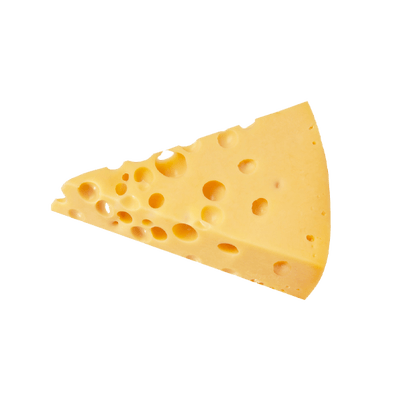 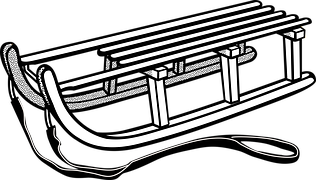 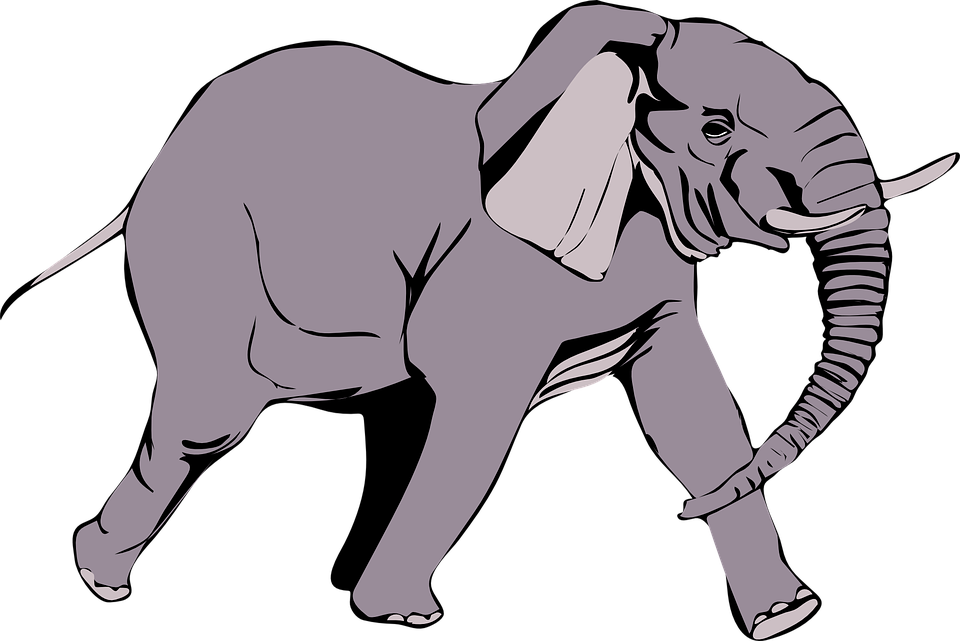 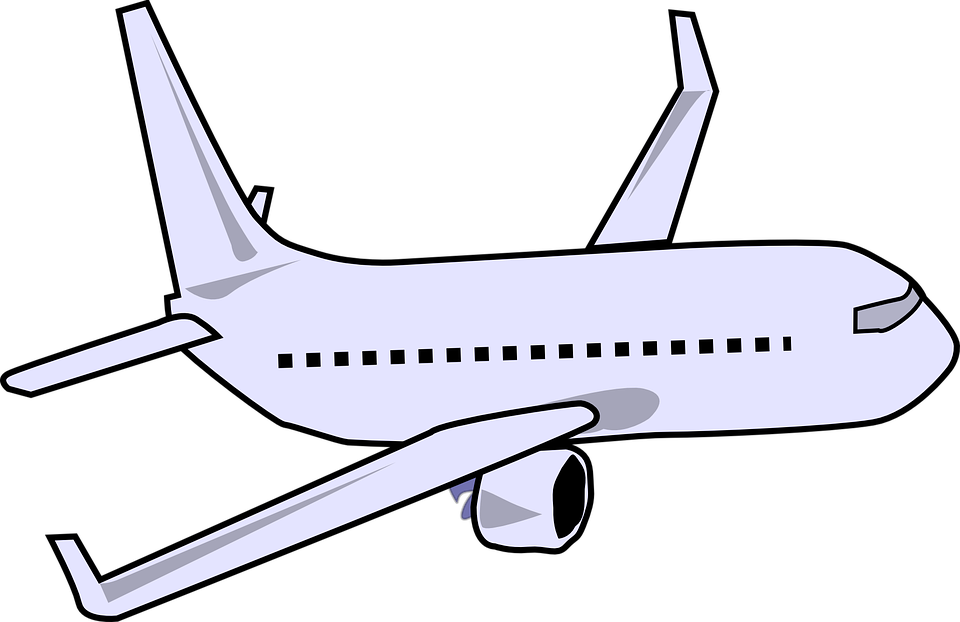 	ser							samolot	słoń							sankiOdszukaj w podanych wyrazach litery s, S. Otocz je pętląser,	serce,		syrop,	seler,	iskra,	irys,		astry, 	nos,Sylwia, 	 pisanki,		sasanka,		nasturcja, 	stołyPrzeczytaj sylaby i wyrazysa,	so,	si,	as,	os,	is,	sok,	kasa,	 